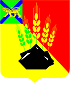 АДМИНИСТРАЦИЯ МИХАЙЛОВСКОГО МУНИЦИПАЛЬНОГО РАЙОНА ПОСТАНОВЛЕНИЕ 
02.11.2018                                         с. Михайловка                                                        № 1131-паОб утверждении Плана мероприятий по росту доходногопотенциала, оптимизации расходов и совершенствованию долговой политики Михайловского муниципального района на период с 2018 по 2024 годыВ соответствии с Бюджетным кодексом Российской Федерации, Федеральным законом от 06 октября 2003 года № 131-ФЗ «Об общих принципах организации местного самоуправления в Российской Федерации», в целях обеспечения сбалансированности бюджета Михайловского муниципального района на 2017-2019 годы, руководствуясь статьей 45 Устава Михайловского муниципального района, администрация Михайловского муниципального района  ПОСТАНОВЛЯЕТ:1. Утвердить План мероприятий по росту доходного потенциала, оптимизации расходов и совершенствованию долговой политики Михайловского муниципального района на период с 2018 по 2024 годы (далее – План), (прилагается).2. Структурным подразделениям администрации Михайловского муниципального района и получателям средств районного бюджета ежеквартально обеспечить предоставление в управление финансов администрации Михайловского муниципального района информацию об исполнении Плана согласно приложению до 5 числа месяца, следующего за отчетным периодом.3. Установить запрет на увеличение численности муниципальных служащих администрации Михайловского муниципального района.4. Рекомендовать администрациям сельских и городского поселений, входящих в состав Михайловского муниципального района:4.1. Разработать план мероприятий по росту доходного потенциала, оптимизации расходов и совершенствованию долговой политики муниципального образования на период с 2018 по 2024 годы. 4.2. Обеспечить контроль за поступлением в бюджеты сельских (городского) поселений имущественных налогов. 5. Рекомендовать межрайонной инспекции Федеральной Налоговой службы России № 9 по Приморскому краю в срок до 25 числа месяца, следующего за отчетным кварталом, предоставлять в управление финансов администрации Михайловского муниципального района информацию согласно утвержденному плану. 6. Признать утратившим силу постановление администрации Михайловского муниципального района от 29.05.2017 № 771-па «Об утверждении Плана мероприятий по росту доходного потенциала, оптимизации расходов и совершенствованию долговой политики Михайловского муниципального района на период с 2017 по 2019 год».7. Контроль за исполнением настоящего постановления оставляю за собой.Глава Михайловского муниципального района –Глава администрации района                                                       В.В. Архипов